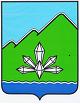 АДМИНИСТРАЦИЯ ДАЛЬНЕГОРСКОГО ГОРОДСКОГО ОКРУГАПРИМОРСКОГО КРАЯПОСТАНОВЛЕНИЕ  19 июля 2018 г.                              г. Дальнегорск                                    № 492-паО внесении изменений в постановление администрации Дальнегорского округа от 11.09.2017 № 531 – па «Об утверждении муниципальной программы «Развитиеградостроительной и архитектурной деятельностина территории Дальнегорского городского округа»на 2018-2022 годы В соответствии с Бюджетным кодексом Российской Федерации, Федеральным законом Российской Федерации от 06.10.2003 № 131-ФЗ «Об общих принципах организации местного самоуправления в Российской Федерации», постановлением администрации Дальнегорского городского округа от 14.06.2017 № 357-па «Об утверждении Порядка принятия решений о разработке, реализации  и проведении оценки эффективности реализации муниципальных программ администрации Дальнегорского городского округа», руководствуясь Уставом Дальнегорского городского округа, администрация Дальнегорского городского  округаПОСТАНОВЛЯЕТ:Внести изменения в постановление администрации Дальнегорского городского округа от 11.09.2017 № 531-па «Об утверждении муниципальной программы «Развитие градостроительной и архитектурной деятельности на территории Дальнегорского городского округа» на 2018-2022 годы, изложив Программу в новой редакции (прилагается).Разместить настоящее постановление на официальном сайте Дальнегорского городского округа.Контроль за исполнением настоящего постановления оставляю за собой.И.о. Главы Дальнегорского        городского округа                                                                                 В.Н. Колосков